Common Core State Standards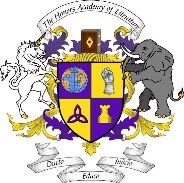 CCSS.MATH.CONTENT.1.MD.B.3: Tell and write time in hours and half-hours using analog and digital clocksCCSS.MATH.CONTENT.2.MD.C.7: Tell and write time from analog and digital clocks to the nearest five minutes, using a.m. and p.m.Math Process Standards:CCSS.MATH.PRACTICE.MP1: Make sense of problems and persevere in solving themCCSS.MATH.PRACTICE.MP2: Reason abstractly and quantitatively.CCSS.MATH.PRACTICE.MP3: Construct viable arguments and critique the reasoning of others.CCSS.MATH.PRACTICE.MP4: Model with mathematics.CCSS.MATH.PRACTICE.MP5: Use appropriate tools strategically.CCSS.MATH.PRACTICE.MP6: Attend to precision.CCSS.MATH.PRACTICE.MP7: Look for and make use of structure.CCSS.MATH.PRACTICE.MP8: Look for and express regularity in repeated reasoning.Objective and Validation Students will be able to tell and write the time in hours and half-hours.Student activities and teacher based assessmentStudents will be able to tell and write the time to nearest 5 minutes, using am and pmStudent activities and teacher based assessment